Πίνακας με τα ονόματα των προς πρόσληψη υποψηφίων Ιεροδιδασκάλων για τη Μουφτεία Κομοτηνής, μετά και την ολοκλήρωση της διαδικασίας των συνεντεύξεων, σύμφωνα με την ΚΥΑ 65484/Α3/15-5-2013 (ΦΕΚ 1183/ τ.Β/ 15-05-2013).ΚΑΤΗΓΟΡΙΑ ΔΕΚΑΤΗΓΟΡΙΑ ΥΕ  -  ΠΡΩΤΟΒΑΘΜΙΑΣ ΕΚΠΑΙΔΕΥΣΗΣΟι υποψήφιοι έχουν δικαίωμα κατάθεσης ένστασης κατά των πινάκων, στις αρμόδιες Διευθύνσεις Δευτεροβάθμιας Εκπαίδευσης, μέχρι και την Τρίτη 10 Σεπτεμβρίου 2013 και ώρα 14:00. 	                                                                                ΓΙΑ ΤΗΝ  ΕΠΙΤΡΟΠΗ ΕΠΙΛΟΓΗΣ                                                                                                                ΙΕΡΟΔΙΔΑΣΚΑΛΩΝ ΙΣΛΑΜΙΚΗΣ ΘΡΗΣΚΕΙΑΣ                                                                                               ΣΤΗ ΜΟΥΦΤΕΙΑ ΚΟΜΟΤΗΝΗΣ                                                                                              Ο ΠΡΟΕΔΡΟΣ ΤΗΣ ΕΠΙΤΡΟΠΗΣ                                                                                                                                                                                                                                                           ΜΟΥΦΤΗΣ ΚΟΜΟΤΗΝΗΣ                                                                                                         ΜΕΤΣΟ ΤΖΑΜΑΛΗ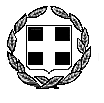 ΕΛΛΗΝΙΚΗ ΔΗΜΟΚΡΑΤΙΑΥΠΟΥΡΓΕΙΟ  ΠΑΙΔΕΙΑΣ ΚΑΙ ΘΡΗΣΚΕΥΜΑΤΩΝ                                                    -----   ΠΕΡΙΦΕΡΕΙΑΚΗ  Δ/ΝΣΗ Π/ΘΜΙΑΣ & Δ/ΘΜΙΑΣ ΕΚΠ/ΣΗΣΑΝΑΤΟΛΙΚΗΣ ΜΑΚΕΔΟΝΙΑΣ –ΘΡΑΚΗΣΕΠΙΤΡΟΠΗ ΓΙΑ ΤΗΝ ΕΠΙΛΟΓΗ ΙΕΡΟΔΙΔΑΣΚΑΛΩΝ ΙΣΛΑΜΙΚΗΣ ΘΡΗΣΚΕΙΑΣ ΣΤΗ ΜΟΥΦΤΕΙΑ ΤΗΣ ΚΟΜΟΤΗΝΗΣΕΛΛΗΝΙΚΗ ΔΗΜΟΚΡΑΤΙΑΥΠΟΥΡΓΕΙΟ  ΠΑΙΔΕΙΑΣ ΚΑΙ ΘΡΗΣΚΕΥΜΑΤΩΝ                                                    -----   ΠΕΡΙΦΕΡΕΙΑΚΗ  Δ/ΝΣΗ Π/ΘΜΙΑΣ & Δ/ΘΜΙΑΣ ΕΚΠ/ΣΗΣΑΝΑΤΟΛΙΚΗΣ ΜΑΚΕΔΟΝΙΑΣ –ΘΡΑΚΗΣΕΠΙΤΡΟΠΗ ΓΙΑ ΤΗΝ ΕΠΙΛΟΓΗ ΙΕΡΟΔΙΔΑΣΚΑΛΩΝ ΙΣΛΑΜΙΚΗΣ ΘΡΗΣΚΕΙΑΣ ΣΤΗ ΜΟΥΦΤΕΙΑ ΤΗΣ ΚΟΜΟΤΗΝΗΣΕΛΛΗΝΙΚΗ ΔΗΜΟΚΡΑΤΙΑΥΠΟΥΡΓΕΙΟ  ΠΑΙΔΕΙΑΣ ΚΑΙ ΘΡΗΣΚΕΥΜΑΤΩΝ                                                    -----   ΠΕΡΙΦΕΡΕΙΑΚΗ  Δ/ΝΣΗ Π/ΘΜΙΑΣ & Δ/ΘΜΙΑΣ ΕΚΠ/ΣΗΣΑΝΑΤΟΛΙΚΗΣ ΜΑΚΕΔΟΝΙΑΣ –ΘΡΑΚΗΣΕΠΙΤΡΟΠΗ ΓΙΑ ΤΗΝ ΕΠΙΛΟΓΗ ΙΕΡΟΔΙΔΑΣΚΑΛΩΝ ΙΣΛΑΜΙΚΗΣ ΘΡΗΣΚΕΙΑΣ ΣΤΗ ΜΟΥΦΤΕΙΑ ΤΗΣ ΚΟΜΟΤΗΝΗΣΕΛΛΗΝΙΚΗ ΔΗΜΟΚΡΑΤΙΑΥΠΟΥΡΓΕΙΟ  ΠΑΙΔΕΙΑΣ ΚΑΙ ΘΡΗΣΚΕΥΜΑΤΩΝ                                                    -----   ΠΕΡΙΦΕΡΕΙΑΚΗ  Δ/ΝΣΗ Π/ΘΜΙΑΣ & Δ/ΘΜΙΑΣ ΕΚΠ/ΣΗΣΑΝΑΤΟΛΙΚΗΣ ΜΑΚΕΔΟΝΙΑΣ –ΘΡΑΚΗΣΕΠΙΤΡΟΠΗ ΓΙΑ ΤΗΝ ΕΠΙΛΟΓΗ ΙΕΡΟΔΙΔΑΣΚΑΛΩΝ ΙΣΛΑΜΙΚΗΣ ΘΡΗΣΚΕΙΑΣ ΣΤΗ ΜΟΥΦΤΕΙΑ ΤΗΣ ΚΟΜΟΤΗΝΗΣΚομοτηνή :  04-09-2013Αρ. Πρωτ. :  50      Πληροφορίες:Ελένη Δοξακάκη(γραμματέας της επιτροπής)       Τηλέφωνο:2531083550α/αΕΠΩΝΥΜΟΟΝΟΜΑΟΝΟΜΑ ΠΑΤΕΡΑΟΝΟΜΑ ΜΗΤΕΡΑΣ1ΑΛΑΤΖΑΑΔΝΑΝΧΑΣΑΝΖΟΥΧΡΕ2ΑΜΕΤΧΑΣΑΝΑΜΕΤΝΕΦΙΣΕ3ΑΜΕΤ ΑΛΗΑΠΤΟΥΛΑΜΕΜΕΤΑΪΣΕ4ΚΑΛΗΝ ΣΑΛΗΙΣΧΑΚΣΑΜΠΡΗΝΕΤΖΙΕ5ΚΑΡΑ ΓΙΟΥΣΟΥΦΜΕΧΜΕΤΡΕΤΖΕΠΧΑΤΙΤΖΕ6ΚΑΣΑΪΚΑΑΛΗΜΟΥΣΤΑΦΑΣΑΝΤΙΕ7ΜΕΜΕΤ ΑΠΤΟΥΛΑΧΜΟΥΣΤΑΦΑΣΑΑΤΕΤ8ΜΕΜΕΤ ΓΙΑΚΟΥΠΜΟΥΣΤΑΦΑΣΑΑΤΕΤ9ΜΕΧΜΕΤΜΕΜΕΤΣΑΛΗΑΪΣΕ10ΜΟΥΣΤΑΦΑ ΜΟΥΖΔΑΤΜΟΥΣΤΑΦΑΝΑΪΝΤΕ11ΜΟΥΣΤΑΦΑ ΜΠΑΣΑΠΔΟΥΛΚΕΡΗΜΜΕΜΕΤΡΕΦΙΚΑ12ΜΟΥΣΤΑΦΑ ΟΓΛΟΥΕΜΙΝΕΑΧΜΕΤΦΑΤΜΕ13ΝΙΖΑΜΑΧΜΕΤΣΑΜΠΡΗΦΑΤΜΕ14ΣΑΚΑΛΗ ΑΧΜΕΤΝΙΑΖΗΤΕΦΗΚΧΑΒΑ15ΣΑΛΗΚΕΝΑΝΜΟΥΣΤΑΦΑΖΕΪΡΑ16ΣΑΛΗ ΜΟΥΣΤΑΦΑΜΟΥΣΤΑΦΑΡΙΤΒΑΝΑΪΣΕΛ17ΣΕΜΕΡΤΖΗΣΑΜΠΡΗΑΚΗΦΣΑΦΪΕα/αΕΠΩΝΥΜΟΟΝΟΜΑΟΝΟΜΑ ΠΑΤΕΡΑΟΝΟΜΑ ΜΗΤΕΡΑΣ1ΑΛΗΑΜΕΤ - ΡΙΤΒΑΝΜΕΜΕΤΝΑΦΙΕ2ΗΛΙΑΣΧΟΥΣΕΪΝΜΕΜΕΤΕΜΙΝΕ3ΚΑΛΗΝ ΜΕΜΕΤΣΟΥΚΡΗΚΑΔΗΡΦΑΤΜΕ4ΜΕΜΕΤ ΜΟΥΣΤΑΦΑΓΙΑΚΟΥΠΧΑΦΙΣΕ5ΜΟΥΣΤΑΦΑ ΜΠΑΣΜΕΜΕΤΑΧΜΕΤΤΖΕΜΙΛΕ6ΜΟΥΣΤΑΦΑ ΜΠΑΣΤΖΕΜΗΛΑΜΕΤΤΖΕΜΙΛΕ7ΜΟΥΣΤΑΦΑ ΜΠΑΣΙΜΠΡΑΧΗΜΜΕΜΕΤΡΕΦΙΚΑ8ΜΟΥΣΤΑΦΑ ΜΠΑΣΙΣΜΑΗΛΜΕΜΕΤΡΕΦΙΚΑ9ΜΟΥΣΤΑΦΑ ΜΠΑΣΗΜΕΜΕΤΣΑΛΗΤΖΕΜΙΛΕ10ΠΙΣΚΑΛ ΙΣΜΑΗΛΑΜΕΤΑΜΕΤΑΊΣΕ11ΣΑΡ-ΧΑΣΑΝΑΛΗΑΜΕΤΤΖΕΜΙΛΕ12ΤΟΠΑΛ ΑΜΕΤΟΓΛΟΥΑΧΜΕΤΜΟΥΣΤΑΦΑΣΙΑΖΙΕ13ΧΑΤΖΗ ΓΙΑΚΟΥΠ ΣΑΜΠΑΝΧΟΥΣΕΪΝΑΧΜΕΤΟΥΡΚΙΕ14ΧΑΤΙΠ ΙΣΜΑΗΛΙΜΠΡΑΜΜΕΜΕΤΜΠΑΡΙΕ